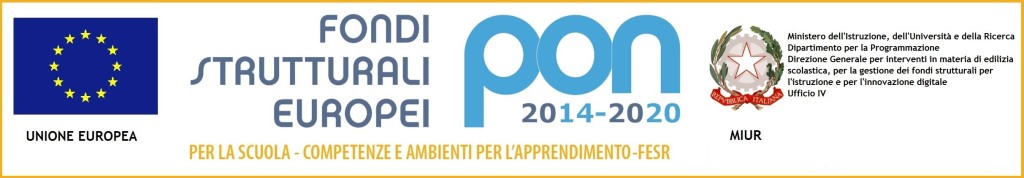 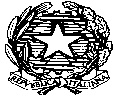 MINISTERO DELL’ISTRUZIONE, DELL’UNIVERSITA’ E DELLA RICERCA UFFICIO SCOLASTICO REGIONALE PER IL LAZIOISTITUTO DI ISTRUZIONE SUPERIORE Via CopernicoVia Copernico, 1 – 00071 POMEZIA (Roma) -  Tel. 06121127550 Fax 0667666356Web: www.viacopernico.it -  rmis071006@istruzione.it rmis071006@pec.istruzione.itC.M.: RMIS071006 – Codice fiscale 97197220581 – Ambito territoriale 16MODULO: DELEGA RITIRO DOCUMENTIIl/La sottoscritto/a ____________________________________________________________nato/a a __________________________________________ il ________________________DELEGAil/la sottoscritto/a ____________________________________________________________nato/a ___________________________________ il ___________________ a ritirare i seguenti documenti:_______________________________________________________________________________________________________________________________________________________________________________________________________________________________________________________________________________________________________________________________________________________________________________________ Pomezia, ___/___/20___                                                         					   Il delegante                                                                                       _______________________________                                                                                                       (firma leggibile)N.B.: allegare fotocopia del documento di identità del deleganteSPAZIO AD USO DELL’UFFICIOCura il ritiro il/la sig./ra _______________________________________________________Identificato/a a mezzo del seguente documento: ___________________________________ ___________________________________________________________________________Pomezia, ___/___/20___                                                                         _________________________________                                                                                (firma dell’impiegato addetto)